ПОРЯДОКобеспечения населения и сил гражданской обороны материально-техническими, продовольственными, медицинскими и иными средствами в целях гражданской обороны на территории Тужинского муниципального района1. Настоящий Порядок разработан в соответствии с Федеральным законом от 12.02.1998 № 28-ФЗ «О гражданской обороне», постановлением Правительства Российской Федерации от 27.04.2000 № 379 «О накоплении, хранении и использовании в целях гражданской обороны запасов материально-технических, продовольственных, медицинских и иных средств», приказом Министерства Российской Федерации по делам гражданской обороны, чрезвычайным ситуациям и ликвидации последствий стихийных бедствий от 01.10.2014 № 543 «Об утверждении Положения об организации обеспечения населения средствами индивидуальной защиты», постановлением Правительства Кировской области от 21.09.2011 № 121/464 «Об организации и порядке накопления, хранения, освежения и использования средств индивидуальной защиты», распоряжением Правительства Кировской области от 15.10.2012 № 324 «О передаче средств индивидуальной защиты органам исполнительной власти Кировской области, муниципальным районам и городским округам Кировской области», постановлением администрации Тужинского муниципального района от 05.10.2016 № 305 «О создании районного резерва материальных ресурсов для ликвидации чрезвычайных ситуаций природного и техногенного характера, предотвращения и ликвидации аварийных ситуаций на объектах жизнеобеспечения и обеспечения мероприятий гражданской обороны на территории Тужинского муниципального района» и определяет порядок обеспечения населения и сил гражданской обороны материально-техническими, продовольственными, медицинскими и иными средствами, создаваемыми в целях гражданской обороны на территории Тужинского муниципального района.2. Обеспечение населения и сил гражданской обороны осуществляется в соответствии с основными задачами в области гражданской обороны и в комплексе мероприятий по подготовке к защите и по защите населения, материальных и культурных ценностей на территории Тужинского муниципального района от опасностей, возникающих при военных конфликтах или вследствие этих конфликтов, а также для защиты населения при возникновении чрезвычайных ситуаций природного и техногенного характера.3. Для обеспечения населения и сил гражданской обороны материально-техническими, продовольственными, медицинскими и иными средствами в целях гражданской обороны на территории Тужинского муниципального района используются:резервы материальных ресурсов для ликвидации чрезвычайных ситуаций природного и техногенного характера, предотвращения и ликвидации аварийных ситуаций на объектах жизнеобеспечения и обеспечения мероприятий гражданской обороны, создаваемые в Тужинском муниципальном районе на местном и объектовом уровнях;материально-технические средства аварийно-спасательных формирований, нештатных формирований по обеспечению выполнения мероприятий по гражданской обороне и спасательных служб, находящиеся на их оснащении.4. Обеспечение сил гражданской обороны материально-техническими, продовольственными, медицинскими и иными средствами осуществляется создающими их органами местного самоуправления в Тужинском муниципальном районе и организациями исходя из норм оснащения аварийно-спасательных формирований, нештатных формирований по обеспечению выполнения мероприятий по гражданской обороне и спасательных служб и потребности обеспечения их действий.5. Обеспечение населения средствами индивидуальной защиты в целях гражданской обороны на территории Тужинского муниципального района осуществляется в соответствии с Положением об организации обеспечения населения средствами индивидуальной защиты, утвержденным приказом Министерства Российской Федерации по делам гражданской обороны, чрезвычайным ситуациям и ликвидации последствий стихийных бедствий от 01.10.2014 № 543, постановлением Правительства Кировской области от 21.09.2011 № 121/464 «Об организации и порядке накопления, хранения, освежения и использования средств индивидуальной защиты» и распоряжениям Правительства Кировской области от 15.10.2012 № 324 «О передаче средств индивидуальной защиты органам исполнительной власти Кировской области, муниципальным районам и городским округам Кировской области».6. Обеспечение населения продовольствием и предметами первой необходимости в целях решения задачи, связанной с первоочередным обеспечением населения, пострадавшего при военных конфликтах или вследствие этих конфликтов (а так же в мирное время при возникновении чрезвычайных ситуаций), осуществляется органами местного самоуправления в Тужинском муниципальном районе исходя, в мирное время из норм физиологической потребности в пищевых веществах и энергии, а в условиях военного конфликта из нормированных норм довольствия для различных групп населения, потребности в одежде и предметах первой необходимости.7. Финансирование расходов по обеспечению населения и сил гражданской обороны материально-техническими, продовольственными, медицинскими и иными средствами в целях гражданской обороны на территории Тужинского муниципального района осуществляется в соответствие с действующим законодательством.___________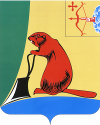 АДМИНИСТРАЦИЯ ТУЖИНСКОГО МУНИЦИПАЛЬНОГО РАЙОНА КИРОВСКОЙ ОБЛАСТИАДМИНИСТРАЦИЯ ТУЖИНСКОГО МУНИЦИПАЛЬНОГО РАЙОНА КИРОВСКОЙ ОБЛАСТИАДМИНИСТРАЦИЯ ТУЖИНСКОГО МУНИЦИПАЛЬНОГО РАЙОНА КИРОВСКОЙ ОБЛАСТИАДМИНИСТРАЦИЯ ТУЖИНСКОГО МУНИЦИПАЛЬНОГО РАЙОНА КИРОВСКОЙ ОБЛАСТИАДМИНИСТРАЦИЯ ТУЖИНСКОГО МУНИЦИПАЛЬНОГО РАЙОНА КИРОВСКОЙ ОБЛАСТИПОСТАНОВЛЕНИЕПОСТАНОВЛЕНИЕПОСТАНОВЛЕНИЕПОСТАНОВЛЕНИЕПОСТАНОВЛЕНИЕ11.04.2017№91пгт Тужапгт Тужапгт ТужаО Порядке обеспечения населения и сил гражданской обороны материально-техническими, продовольственными, медицинскими и иными средствами в целях гражданской обороны на территории Тужинского муниципального районаО Порядке обеспечения населения и сил гражданской обороны материально-техническими, продовольственными, медицинскими и иными средствами в целях гражданской обороны на территории Тужинского муниципального районаО Порядке обеспечения населения и сил гражданской обороны материально-техническими, продовольственными, медицинскими и иными средствами в целях гражданской обороны на территории Тужинского муниципального районаО Порядке обеспечения населения и сил гражданской обороны материально-техническими, продовольственными, медицинскими и иными средствами в целях гражданской обороны на территории Тужинского муниципального районаО Порядке обеспечения населения и сил гражданской обороны материально-техническими, продовольственными, медицинскими и иными средствами в целях гражданской обороны на территории Тужинского муниципального районаВ соответствии с Федеральным законом от 12.02.1998 № 28-ФЗ «О гражданской обороне», постановлением Правительства Российской Федерации от 27.04.2000 № 379 «О накоплении, хранении и использовании в целях гражданской обороны запасов материально-технических, продовольственных, медицинских и иных средств», постановление правительства Кировской области от 31.10.2016 № 24/156 «О порядке обеспечения населения и сил гражданской обороны материально-техническими, продовольственными, медицинскими и иными средствами в целях гражданской обороны на территории Кировской области» и постановлением администрации Тужинского муниципального района от 05.10.2016 № 305 «О создании районного резерва материальных ресурсов для ликвидации чрезвычайных ситуаций природного и техногенного характера, предотвращения и ликвидации аварийных ситуаций на объектах жизнеобеспечения и обеспечения мероприятий гражданской обороны на территории Тужинского муниципального района» администрация Тужинского муниципального района ПОСТАНОВЛЯЕТ:Утвердить Порядок обеспечения населения и сил гражданской обороны материально-техническими, продовольственными, медицинскими и иными средствами в целях гражданской обороны на территории Тужинского муниципального района (далее – Порядок) согласно приложению. Рекомендовать Тужинскому городскому поселению и организациям, находящимся на территории Тужинского муниципального района, независимо от форм собственности, создающим соответствующие запасы материально-технических, продовольственных, медицинских и иных средств  в целях гражданской обороны, в соответствии с возложенными полномочиями определить и утвердить собственными распорядительными документами порядок обеспечения ими населения и сил гражданской обороны. Опубликовать настоящее постановление в бюллетене муниципальных нормативных правовых актов органов местного самоуправления Тужинского муниципального района Кировской области. Контроль за выполнением настоящего постановления оставляю за собой.В соответствии с Федеральным законом от 12.02.1998 № 28-ФЗ «О гражданской обороне», постановлением Правительства Российской Федерации от 27.04.2000 № 379 «О накоплении, хранении и использовании в целях гражданской обороны запасов материально-технических, продовольственных, медицинских и иных средств», постановление правительства Кировской области от 31.10.2016 № 24/156 «О порядке обеспечения населения и сил гражданской обороны материально-техническими, продовольственными, медицинскими и иными средствами в целях гражданской обороны на территории Кировской области» и постановлением администрации Тужинского муниципального района от 05.10.2016 № 305 «О создании районного резерва материальных ресурсов для ликвидации чрезвычайных ситуаций природного и техногенного характера, предотвращения и ликвидации аварийных ситуаций на объектах жизнеобеспечения и обеспечения мероприятий гражданской обороны на территории Тужинского муниципального района» администрация Тужинского муниципального района ПОСТАНОВЛЯЕТ:Утвердить Порядок обеспечения населения и сил гражданской обороны материально-техническими, продовольственными, медицинскими и иными средствами в целях гражданской обороны на территории Тужинского муниципального района (далее – Порядок) согласно приложению. Рекомендовать Тужинскому городскому поселению и организациям, находящимся на территории Тужинского муниципального района, независимо от форм собственности, создающим соответствующие запасы материально-технических, продовольственных, медицинских и иных средств  в целях гражданской обороны, в соответствии с возложенными полномочиями определить и утвердить собственными распорядительными документами порядок обеспечения ими населения и сил гражданской обороны. Опубликовать настоящее постановление в бюллетене муниципальных нормативных правовых актов органов местного самоуправления Тужинского муниципального района Кировской области. Контроль за выполнением настоящего постановления оставляю за собой.В соответствии с Федеральным законом от 12.02.1998 № 28-ФЗ «О гражданской обороне», постановлением Правительства Российской Федерации от 27.04.2000 № 379 «О накоплении, хранении и использовании в целях гражданской обороны запасов материально-технических, продовольственных, медицинских и иных средств», постановление правительства Кировской области от 31.10.2016 № 24/156 «О порядке обеспечения населения и сил гражданской обороны материально-техническими, продовольственными, медицинскими и иными средствами в целях гражданской обороны на территории Кировской области» и постановлением администрации Тужинского муниципального района от 05.10.2016 № 305 «О создании районного резерва материальных ресурсов для ликвидации чрезвычайных ситуаций природного и техногенного характера, предотвращения и ликвидации аварийных ситуаций на объектах жизнеобеспечения и обеспечения мероприятий гражданской обороны на территории Тужинского муниципального района» администрация Тужинского муниципального района ПОСТАНОВЛЯЕТ:Утвердить Порядок обеспечения населения и сил гражданской обороны материально-техническими, продовольственными, медицинскими и иными средствами в целях гражданской обороны на территории Тужинского муниципального района (далее – Порядок) согласно приложению. Рекомендовать Тужинскому городскому поселению и организациям, находящимся на территории Тужинского муниципального района, независимо от форм собственности, создающим соответствующие запасы материально-технических, продовольственных, медицинских и иных средств  в целях гражданской обороны, в соответствии с возложенными полномочиями определить и утвердить собственными распорядительными документами порядок обеспечения ими населения и сил гражданской обороны. Опубликовать настоящее постановление в бюллетене муниципальных нормативных правовых актов органов местного самоуправления Тужинского муниципального района Кировской области. Контроль за выполнением настоящего постановления оставляю за собой.В соответствии с Федеральным законом от 12.02.1998 № 28-ФЗ «О гражданской обороне», постановлением Правительства Российской Федерации от 27.04.2000 № 379 «О накоплении, хранении и использовании в целях гражданской обороны запасов материально-технических, продовольственных, медицинских и иных средств», постановление правительства Кировской области от 31.10.2016 № 24/156 «О порядке обеспечения населения и сил гражданской обороны материально-техническими, продовольственными, медицинскими и иными средствами в целях гражданской обороны на территории Кировской области» и постановлением администрации Тужинского муниципального района от 05.10.2016 № 305 «О создании районного резерва материальных ресурсов для ликвидации чрезвычайных ситуаций природного и техногенного характера, предотвращения и ликвидации аварийных ситуаций на объектах жизнеобеспечения и обеспечения мероприятий гражданской обороны на территории Тужинского муниципального района» администрация Тужинского муниципального района ПОСТАНОВЛЯЕТ:Утвердить Порядок обеспечения населения и сил гражданской обороны материально-техническими, продовольственными, медицинскими и иными средствами в целях гражданской обороны на территории Тужинского муниципального района (далее – Порядок) согласно приложению. Рекомендовать Тужинскому городскому поселению и организациям, находящимся на территории Тужинского муниципального района, независимо от форм собственности, создающим соответствующие запасы материально-технических, продовольственных, медицинских и иных средств  в целях гражданской обороны, в соответствии с возложенными полномочиями определить и утвердить собственными распорядительными документами порядок обеспечения ими населения и сил гражданской обороны. Опубликовать настоящее постановление в бюллетене муниципальных нормативных правовых актов органов местного самоуправления Тужинского муниципального района Кировской области. Контроль за выполнением настоящего постановления оставляю за собой.В соответствии с Федеральным законом от 12.02.1998 № 28-ФЗ «О гражданской обороне», постановлением Правительства Российской Федерации от 27.04.2000 № 379 «О накоплении, хранении и использовании в целях гражданской обороны запасов материально-технических, продовольственных, медицинских и иных средств», постановление правительства Кировской области от 31.10.2016 № 24/156 «О порядке обеспечения населения и сил гражданской обороны материально-техническими, продовольственными, медицинскими и иными средствами в целях гражданской обороны на территории Кировской области» и постановлением администрации Тужинского муниципального района от 05.10.2016 № 305 «О создании районного резерва материальных ресурсов для ликвидации чрезвычайных ситуаций природного и техногенного характера, предотвращения и ликвидации аварийных ситуаций на объектах жизнеобеспечения и обеспечения мероприятий гражданской обороны на территории Тужинского муниципального района» администрация Тужинского муниципального района ПОСТАНОВЛЯЕТ:Утвердить Порядок обеспечения населения и сил гражданской обороны материально-техническими, продовольственными, медицинскими и иными средствами в целях гражданской обороны на территории Тужинского муниципального района (далее – Порядок) согласно приложению. Рекомендовать Тужинскому городскому поселению и организациям, находящимся на территории Тужинского муниципального района, независимо от форм собственности, создающим соответствующие запасы материально-технических, продовольственных, медицинских и иных средств  в целях гражданской обороны, в соответствии с возложенными полномочиями определить и утвердить собственными распорядительными документами порядок обеспечения ими населения и сил гражданской обороны. Опубликовать настоящее постановление в бюллетене муниципальных нормативных правовых актов органов местного самоуправления Тужинского муниципального района Кировской области. Контроль за выполнением настоящего постановления оставляю за собой.И.о. главы Тужинскогомуниципального района     Л.В. БледныхИ.о. главы Тужинскогомуниципального района     Л.В. БледныхИ.о. главы Тужинскогомуниципального района     Л.В. БледныхИ.о. главы Тужинскогомуниципального района     Л.В. БледныхПриложениеУТВЕРЖДЕНпостановлением администрации Тужинского муниципального районаот 11.04.2017 № 91